Gigaset A540 Analogue Cordless Phone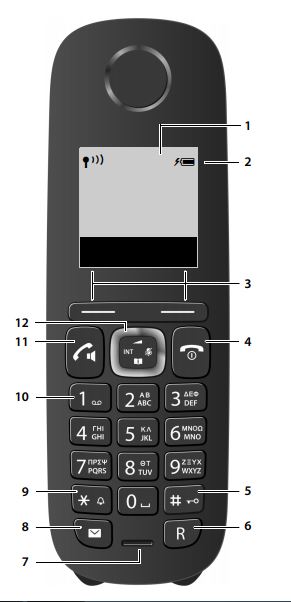 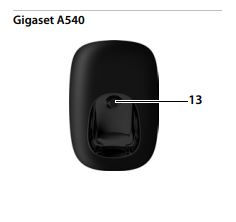 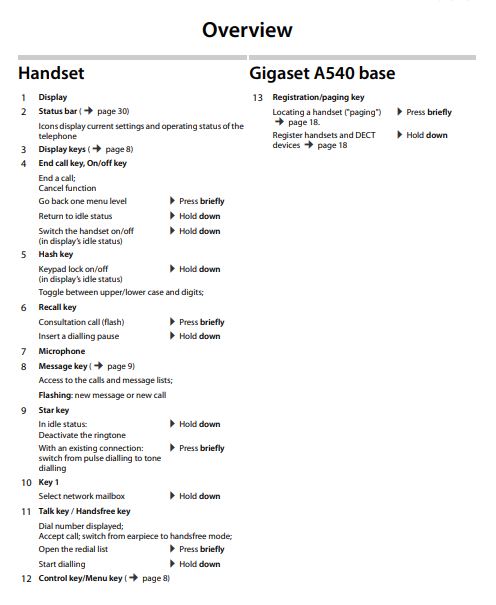 Basic InstructionsHow to make a call?For external calls:Enter 0 and the number on the keypad, then press the Talk  Key to connect.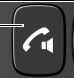 To end the call, press the End  key.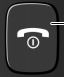 For internal calls: Enter the 3-digit internal number on the keypad, then press the Talk  key to connect.To end the call, press the End key.How to redial a number you called?Press the Talk  key once, list will display of dialled calls, scroll down with arrow up and down key, to highlight, then press the Talk  key to dial the number.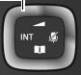 How to answer an incoming call?Press the Talk  Key to accept the callIf auto answer is enabled, pick up the phone from the cradle and the call is answered.Basic InstructionsHow to transfer an incoming call to another phone?Whilst on a call-in progress, press the R  key, then you hear system tone, dial the number you wish to transfer to, the other party answers, then press the End  key to transfer.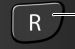 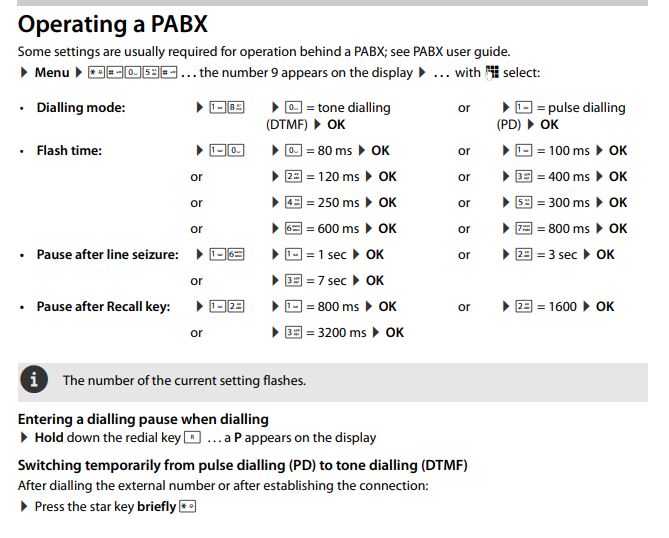 For Technical Support, please call Nu Teck Communications: 02 9647 3333